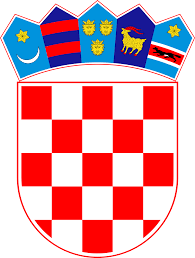 Temeljem članka 25 i 26. Zakona o predškolskom odgoju  i obrazovanju (N.N 10/97, 107/07, 94/13, 98/19, 57/22.),članaka 6. i 7. Pravilnika o postupku zapošljavanja te procjeni i vrednovanju kandidata za zapošljavanje, te izmjenama i dopunama Pravilnika o postupku zapošljavanja te procjeni i vrednovanju kandidata za zapošljavanje( u daljnjem tekstu : Pravilnik ) Osnovna škola Donji Lapac  koju zastupa  ravnatelj Marko Matić objavljuje:NATJEČAJza zasnivanje radnog odnosaODGOJITELJ/ICA– 1 izvršitelja/ice na određeno vrijeme 20 sati tjedno, za provođenje programa predškole NAJDULJE do 31.5.2024. godineUVJETI:- prema Zakonu o predškolskom odgoju i obrazovanju i Pravilniku o vrsti stručne spremestručnih djelatnika te vrsti i stupnju stručne spreme ostalih djelatnika u vrtiću(N.N.133/97,57/22)- VSS, završen diplomski sveučilišni studij ili diplomski specijalistički studij za odgojitelj – magistar ranog i predškolskog odgoja ili specijalist – odgojitelj predškolske djece- VŠS, završen preddiplomski sveučilišni studij ili stručni studij za odgojitelja predškolske djece – stručni prvostupnik predškolskog odgoja, odnosno studij za odgojitelja predškolske djece  kojim je stečena VŠS u skladu s ranijim propisima – odgojitelj predškolske djeceProbni rad: 1 mjesecKandidati su dužni priložiti:- životopis- zamolbu - preslika osobne/putovnice - dokaz o stečenoj stručnoj spremi- potvrda o položenom stručnom ispitu ukoliko je kandidat položio isti.- dokaz o nepostojanju zapreka za zasnivanje radnog odnosa sukladno čl.25.Zakona opredškolskom odgoju i obrazovanju (ne starije od  6  mjeseci  )potvrda nadležnog suda da se protiv kandidata ne vodi kazneni postupak (čl.25.st.2.)Potvrda nadležnog Prekršajnog suda da se protiv kandidata ne vodi prekršajni postupak (čl.25.st.4)- potvrda Centra za socijalnu skrb (prema mjestu stanovanja) da kandidatu nisu izrečene zaštitne mjere iz članka 25. Zakona o predškolskom odgoju i obrazovanju, ne starije od 6 mjeseci.-dokaz o radnom iskustvu: elektronički zapis o radno pravnom statusu iz evidencije HZMO-a,ne stariji od mjesec dana-Liječničko uvjerenje o utvrđenoj zdravstvenoj sposobnostiNavedene isprave odnosno prilozi dostavljaju se u neovjerenoj preslici. Prije sklapanja ugovora o radu odabrani/a kandidat/kinja dužan/na je sve navedene priloge odnosno isprave dostaviti u izvorniku ili u preslici ovjerenoj od strane javnog bilježnika sukladno Zakonu o javnom bilježništvu  (Narodne novine broj 78/93., 29/94., 162/98., 16/07., 75/09., 120/16. )stavaka 1.-3. Zakona o hrvatskim braniteljima iz Domovinskog rata i članovima njihovih obitelji (Narodne novine 121/17., 98/19, 84/21 ), članka 48.f Zakona o zaštiti vojnih i civilnih invalida rata (Narodne novine broj 33/92., 57/92., 77/92., 27/93., 58/93., 02/94., 76/94., 108/95., 108/96., 82/01., 103/03 i 148/13, 98/19) ili članka 9. Zakona o profesionalnoj rehabilitaciji i zapošljavanju osoba s invaliditetom (Narodne novine broj 157/13., 152/14. i 39/18., 32/20) dužan/na je u prijavi na javni natječaj pozvati se na to pravo i uz prijavu na natječaj pored navedenih isprava odnosno priloga priložiti svu propisanu dokumentaciju prema posebnom zakonu te ima prednost u odnosu na ostale kandidate/kinje samo pod jednakim uvjetima.Kandidat/kinja koji/a se poziva na pravo prednosti pri zapošljavanju na temelju članka 102. stavaka 1.-3. Zakona o hrvatskim braniteljima iz Domovinskog rata i članovima njihovih obitelji dužan/a je uz prijavu na natječaj pored navedenih isprava odnosno priloga priložiti i sve potrebne dokaze iz članka 103. stavka 1. Zakona o hrvatskim braniteljima iz Domovinskog rata i članovima njihovih obitelji koji su dostupni na poveznici Ministarstva hrvatskih branitelja:https://branitelji.gov.hr/UserDocsImages//NG/12%20Prosinac/Zapo%C5%A1ljavanje//Popis%20dokaza%20za%20ostvarivanje%20prava%20prednosti%20pri%20zapo%C5%A1ljavanju.pdfOsobe koje se pozivaju na pravo prednosti pri zapošljavanju sukladno s člankom 47. Zakona o civilnim stradalnicima iz Domovinskog rata NN 84/21 uz prijavu na natječaj dužne su priložiti, osim dokaza o ispunjavanju traženih uvjeta i sve potrebne dokaze dostupne na poveznici Ministarstva hrvatskih branitelja:https://branitelji.gov.hr/UserDocsImages//dokumenti/Nikola//popis%20dokaza%20za%20ostvarivanje%20prava%20prednosti%20pri%20zapo%C5%A1ljavanju-%20Zakon%20o%20civilnim%20stradalnicima%20iz%20DR.pdfKandidat/kinja koji/a je pravodobno dostavo/la potpunu prijavu sa svim prilozima odnosno ispravama i ispunjava uvjete natječaja dužan/a je pristupiti procjeni odnosno testiranju prema odredbama Pravilnika o postupku zapošljavanja te procjeni i vrednovanju kandidata za zapošljavanje.http://os-donji-lapac.skole.hr/upload/os-donji-lapac/images/static3/1075/attachment/Pravilnik_o_postupku_zaposljavanja_te_procjeni_i_vrednovanju_kandidata_za_zaposljavanje_.pdf Kandidat/kinja koji/a ne pristupi testiranju/razgovoru smatra se da je odustao/la od natječajnog postupkaVrijeme testiranja bit će objavljeno najkasnije 5 (pet) dana prije održavanja samog testiranja. Literatura za testiranje je objavljena zajedno sa natječajem. Literatura za testiranje: Zakon o predškolskom odgoju i obrazovanju NN 10/97, 107/07, 94/13, 98/19, 57/22Stautu Osnovne škole Donji LapacPravilnik o kućnom redu Oš Donji Lapac Kandidat/kinja prijavom na natječaj daje privolu za obradu osobnih podataka navedenih u svim dostavljenim prilozima odnosno ispravama za potrebe provedbe natječajnog postupka sukladno važećim propisima o zaštiti osobnih podataka.Rok za podnošenje prijave na natječaj je osam dana od dana objave natječaja. Prijave na natječaj dostavljaju se neposredno ili poštom na adresu Osnovna škola Donji Lapac, Stojana Matića 18., 53250 Donji Lapac  s naznakom „za natječaj“.Nepravodobne i nepotpune prijave neće se razmatrati.Kandidat/kinja prijavljen/na na natječaj bit će obaviješten/na putem mrežne stranice školske ustanove najkasnije u roku od osam dana od dana sklapanja ugovora o radu s odabranim/om kandidatom/kinjom. U slučaju da se na natječaj prijave kandidati/kinje koji se pozivaju na pravo prednosti pri zapošljavanju prema posebnom propisu, svi će kandidati biti obaviješteni i prema članku 21. stavku 4. Pravilnika.									   Ravnatelj škole: 									   Marko Matić, prof. REPUBLIKA HRVATSKA                                                                 OSNOVNA ŠKOLA DONJI LAPAC                                                                                                   Stojana Matića 18, 53250 Donji Lapac                                                                                              KLASA: 112-02/23-01/20                                                                                                                                        URBROJ: 2125-29-23-1                                                                                                           Donji Lapac,   09.10.2023.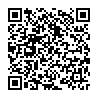 